Составитель: Стацура О.В. (Учитель начальных классов высшей категории)Проект:  Древнерусский город. 1 класс.(Факультативный курс «Традиции, праздники и ремесла народов России». УМК Н. Ф. Виноградовой «Начальная школа ХХI века»).См. Приложение 1.Тип проекта: поисково-творческий.Тип проекта по предметной области: внепредметный Тип проекта по временным рамкам: долгосрочный (коллективный).Цель проекта: развитие творческих способностей,  нравственно-эстетическое и патриотическое воспитание личности ребенка.Задачи проекта:- развитие познавательного интереса детей;- развитие у учащих «умений добывать знания» путем метапредметных действий, обеспечивающих поиск информации, работу с ней, адекватную поставленной учебной задаче.- развитие творческих способностей и историко -  временных представлений детей о жизни наших предков;- развитие мышления, речи, воображения,  восприятия и других познавательных процессов.- духовно-нравственное развитие обучающихся, воспитание у них нравственных ценностей, толерантности, любви к своей Родине.Ресурс: заинтересованность родителей совместной деятельностью в триаде «учитель – ученик - родитель». Личный познавательный интерес учащихся к историческому прошлому.Продукт: объемный макет «Древнерусский город» с устной защитой-презентацией детей.Педагогический продукт: создание наглядного средства для дальнейшей работы с детьми в рамках преподавания курсов истории, истории смоленского края, ОРКСЭ.Актуальность: Как воспитать подрастающее поколение таким, чтобы любовь к Родине не просто была красивым, звучным словосочетанием, а определяла внутреннюю сущность человека? Что можно для этого сделать? Очевидно, нужен системный, комплексный  подход, частью которого, как нельзя лучше, может выступать проектно-исследовательская деятельность по изучению нашей истории. Организация такого вида деятельности в школе позволяет детям, не на словах, а на деле соприкоснуться со своей историей, национальной культурой и народными традициями; вживую «окунуться» в богатейшее, сильное духом и великое прошлое России. Русская история полна примеров достоинства, мужества и благородства. Русские люди поистине достойны своей Родины. Будущее страны, народа всецело зависит от того, каковы его потомки, и наши дети должны осознавать это.Механизм реализации проекта: Реализация проекта происходит в рамках образовательного учреждения при тесном взаимодействии с родителями, учащимися  1 класса, школьным библиотекарем, логопедом, учителем начальных классов и классным руководителем в рамках внеурочной деятельности (для 1-2 класса) или, как вариант, в рамках изучения курса истории.Жизнеспособность проекта: Реализация проекта  требует небольших  финансовых затрат, связанных с покупкой альбома, цветной бумаги, картона, клея, красок и кистей, необходимых для выполнения  коллективной практической работы. Успешность проекта зависит от тесного взаимодействия всех участников проектной деятельности, целеустремленности каждого участника проекта: ребенка, родителя, педагога. Данный проект может быть реализован в любом образовательном учреждении на территории Российской Федерации.Этапы проведения проекта:Подготовительный (погружение в проект):Обозначение темы и ее конкретизация (актуальность);Определение цели и формулирование задач;Поиск источников информации и определение списка литературы;Разработка проекта;Изучение опыта ведения проектной деятельности.Поисково – исследовательский этап:Определение источников информации.Коррекция сроков.Изучение темы по разным источникам информации (печатная литература, фильмы, мультфильмы, интернет, экскурсии и др.).См. Приложение 2.Проведение поисково – исследовательской деятельности.Трансляционно – оформительский этап:Работа над презентацией «Древнерусский город».Выполнение практической части:-  рисование (раскрашивание) и сборка крепостной стены         (коллективная работа);- Объемное конструирование «Ладья» (индивидуальная работа: спичечный коробок, спички, цветная бумага, картон, фломастеры, клей) См. Приложение 4.-  рисование (раскрашивание) и сборка деревьев, изб, людей (коллективная работа);3. Оформление проекта. См. фото ниже.4. Работа над устным выступлением-защитой проекта.5. «Предзащита проекта».Доработка проекта с учетом замечаний и предложений:Написание текста выступления-защиты проекта.Подготовка к публичной защите проекта.Заключительный этап. Защита проекта.Рефлексивный круг:Я мог бы больше узнать, если…Я мог бы активнее участвовать в работе, если…Я испытывал удовольствие от…Я очень хочу…Приложение 1.Календарно-тематическое планирование факультативного курса «Праздники, традиции и ремесла народов России» (фрагмент)Приложение 2.Из истории древней Руси :(в помощь учителю и детям; с иллюстрациями и заданиями на закрепление)- Как жили наши предки. Жилище славян (полуземлянка, сруб, изба).Образование городов.- «Соседи древних»- Занятия славян.- Язычество древних славян.- «По одежке встречают».Приложение 3.Фильм «Смоленская крепость».Приложение 4.Объемное конструирование «Ладья».Необходимые материалы и инструменты:- спичечный коробок 1 шт.,- спички (для весел) от 6 до 8 шт.,- полоски картона (5на 90 мм) 2 шт.,- картонные шаблоны бортов ладьи 1 шт.,- лист белой бумаги (6 на 8 см) с двумя отверстиями (для паруса) 1 шт.,- цветная бумага,- фломастеры (для раскрашивания паруса и щитов) ,- клей,- ножницы,- шило (для учителя).Этапы работы:Вырезать две детали бортов ладьи с помощью шаблона.Приклеить борта вдоль длинных сторон коробка, склеив концы между собой.Две картонные полоски мачты склеить между собой до линии сгиба.Раскрасить парус ладьи.В отверстия паруса продеть мачту и закрепить парус, наклеив на конце мачты флажок.Установить мачту с парусом на ладью с помощью клея, согнув в разные стороны по линии сгиба нижний конец мачты.На бортах ладьи нарисовать щиты.Между щитами с помощью шила сделать отверстия для весел – спичек.Вставить спички.Ладья готова.Детали и шаблоны изделия «Ладья»: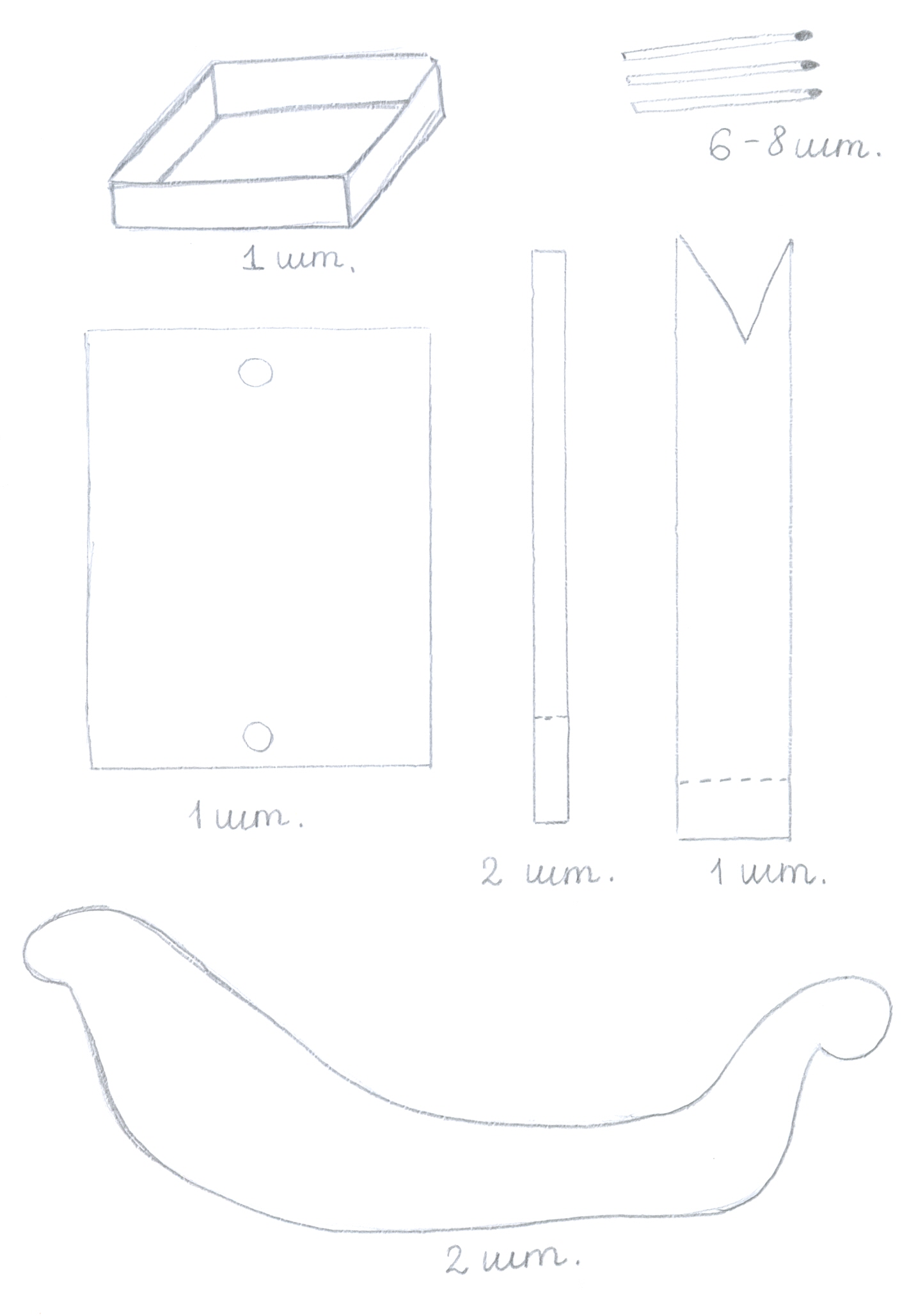 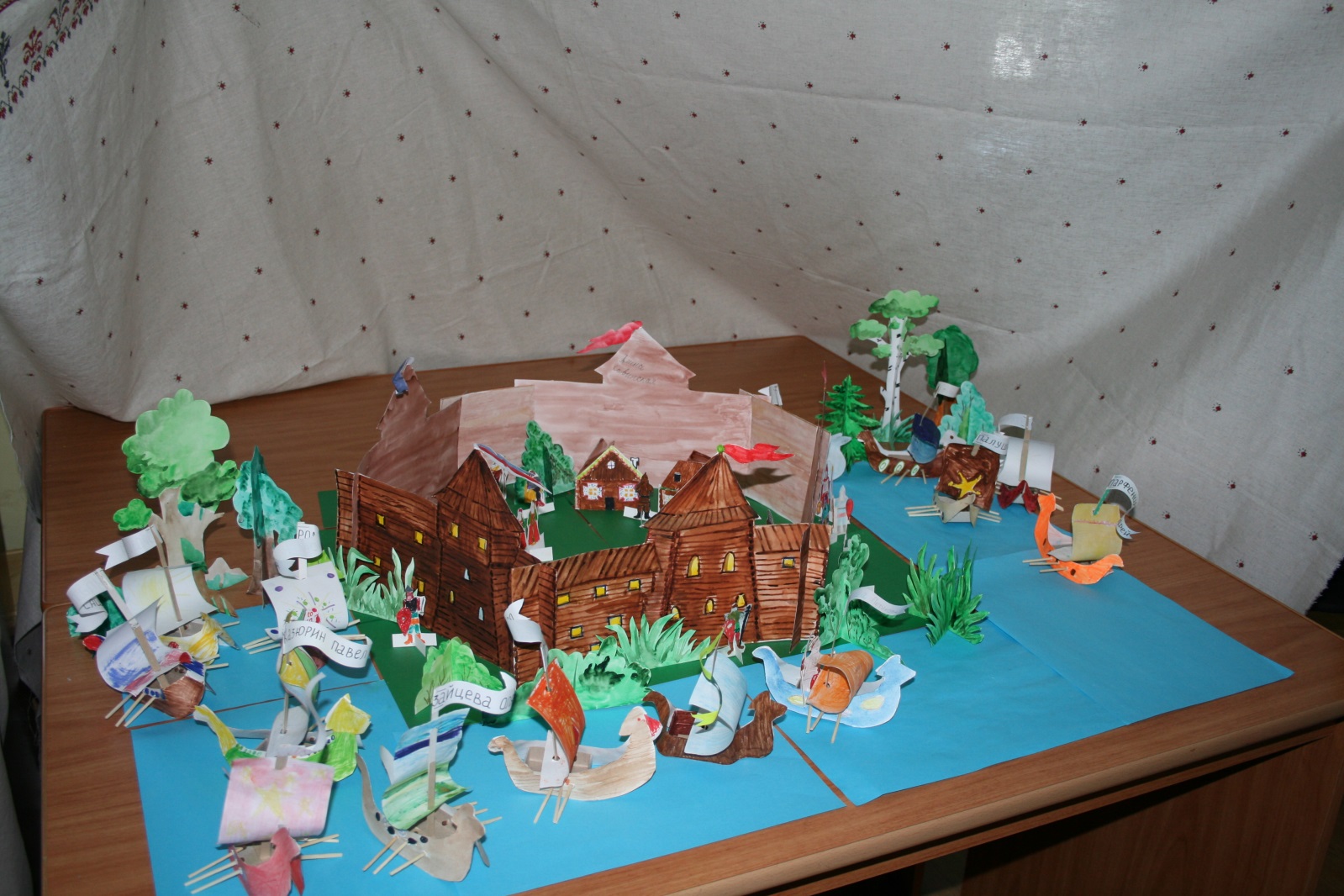 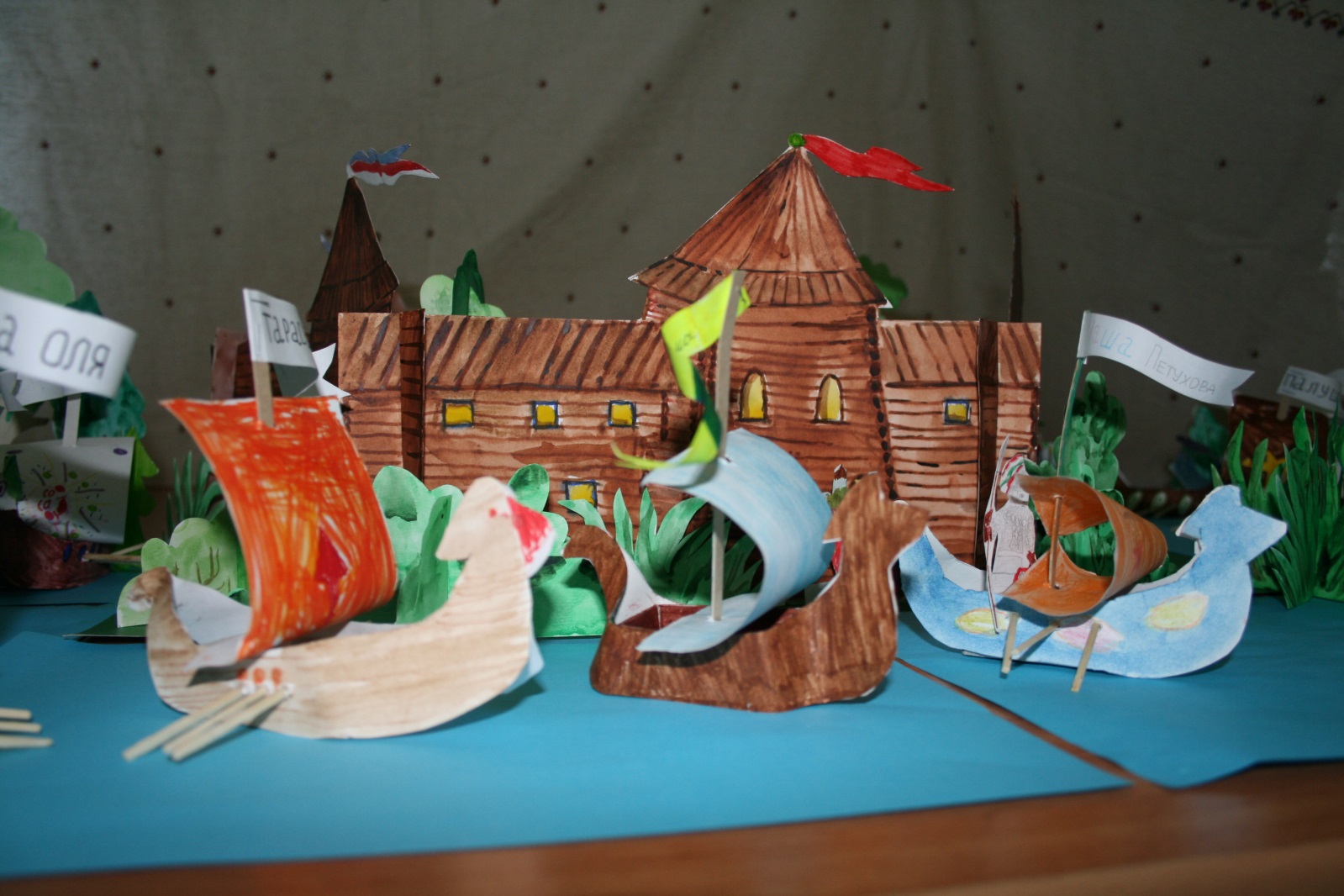 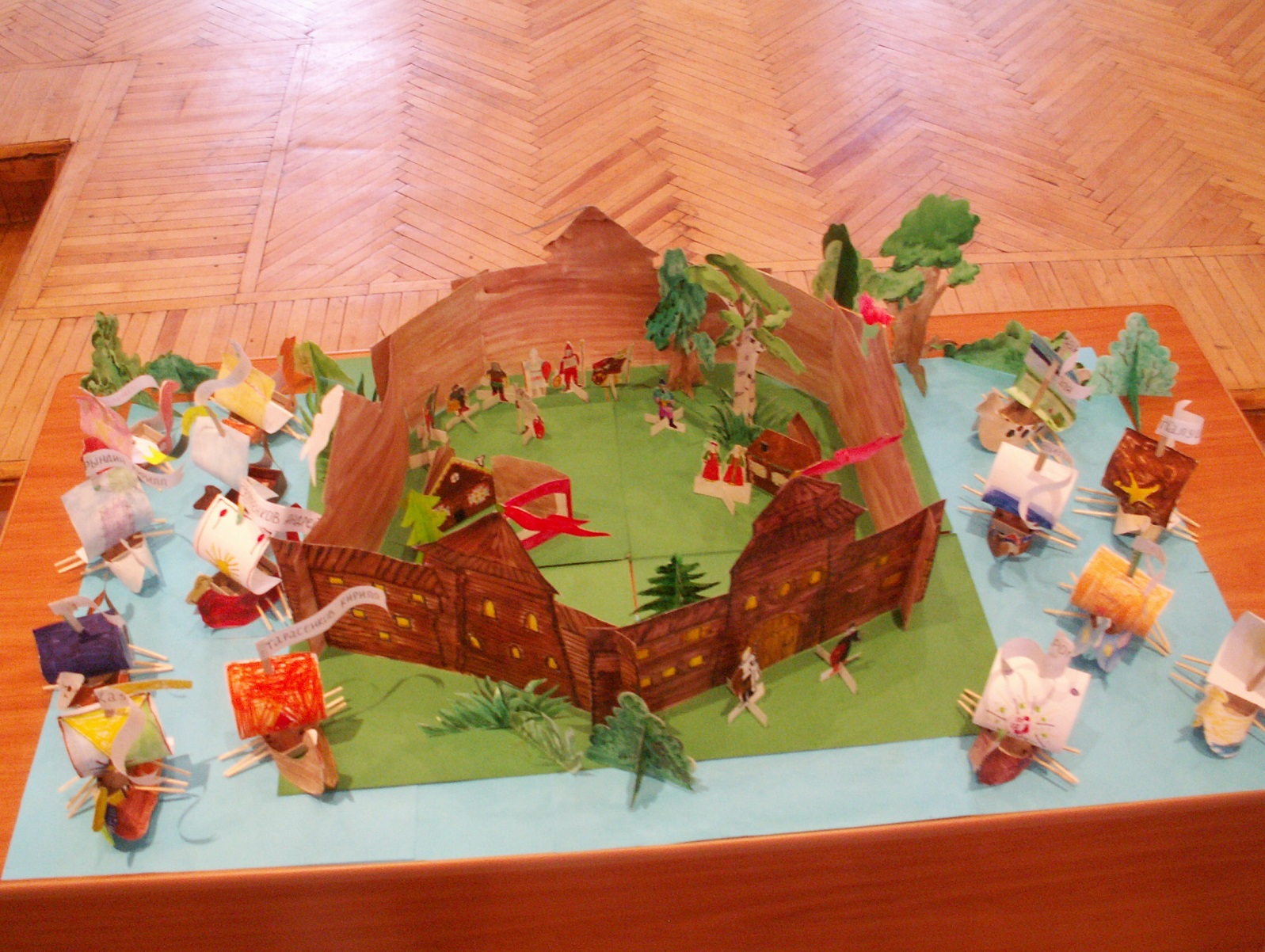 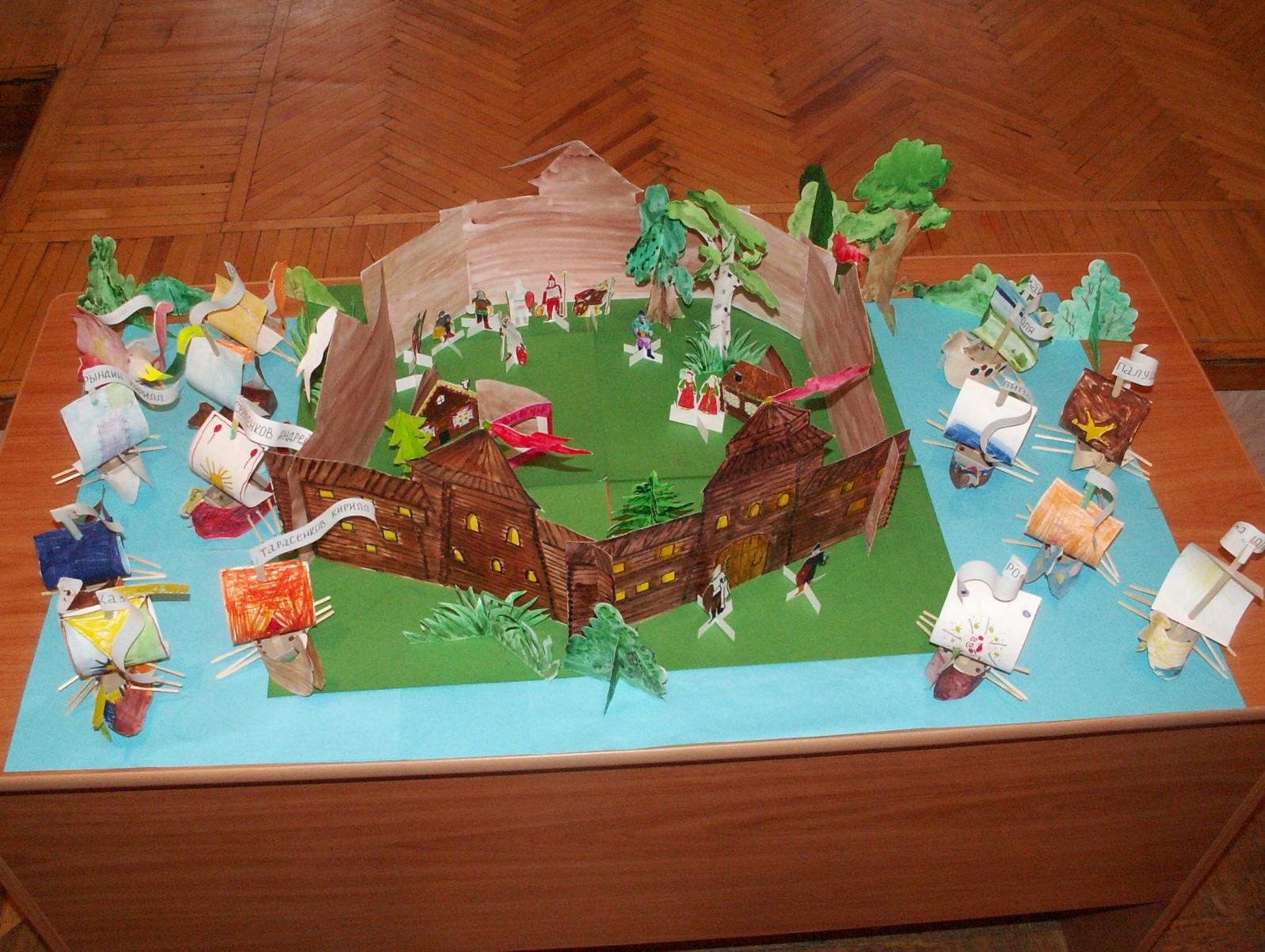 Пояснительная запискаПояснительная запискаПояснительная записка1.Автор (ФИО, должность) Стацура Ольга Васильевна.Учитель начальных классов МБОУ «Печерская СОШ», высшей квалификационной категории.2.Название ресурса Проект факультативного занятия (методическая разработка), используемый во внеурочное время.3.Вид ресурса Описание этапов работы по теме, рекомендации, технология изготовления изделий, фото изделий, из опыта работы.4.Предмет, УМК Факультативный курс «Праздники, традиции и ремесла народов России». УМК Н. Ф. Виноградовой «Начальная школа ХХI века»5.Цель и задачи ресурса Заинтересовать детей и родителей совместной деятельностью в триаде «учитель – ученик - родитель». Развивать личный познавательный интерес учащихся к историческому прошлому.Создание наглядного средства для дальнейшей работы с детьми в рамках преподавания курсов истории, истории смоленского края, ОРКСЭ в 3-4 классах, где эта тема получит свое развитие.6.Возраст учащихся, для которых предназначен ресурс для учащихся 1-2 классов.7.Программа, в которой создан ресурс Документ Microsoft Word . Как приложение используется видео фильм смоленского режисера В.В. Мосева «Смоленская крепость».8.Методические рекомендации по использованию ресурсаМетодическая разработка может быть использована в рамках преподавания факультативного курса, в кружковой работе, в воспитательной работе. 9.Источники информацииИсточники информации№ занятияТемаДата25Как селились наши предки. Город. Посад. Коллективная творческая работа: раскрашивание бумажной модели "Древний город".26Ожерелье земли Смоленской. Из истории крепостной стены.Обзор. Сбор информации. Просмотр видеофильма «Смоленская крепость». См. Приложение 3.27Ожерелье земли Смоленской. Экскурсия на крепостную стену.28Русские города. Связь городов. Русские богатства.Индивидуальная творческая работа "ладья".